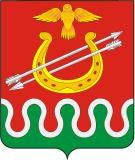 Администрация Боготольского районаКрасноярского краяПРОЕКТ ПОСТАНОВЛЕНИЯг. Боготол«___» ________ 2023 года							№ ____-пО внесении изменений и дополнений в постановление администрации Боготольского района от 27.12.2019 № 754-п «Об утверждении Порядка формирования перечня налоговых расходов Боготольского района Красноярского края и Порядка оценки эффективности налоговых расходов Боготольского района Красноярского края» В соответствии со статьей 174.3 Бюджетного кодекса Российской Федерации, Федеральным законом от 06.10.2003 № 131-ФЗ «Об общих принципах организации местного самоуправления в Российской Федерации», постановлением Правительства Российской Федерации от 22.06.2019 № 796 «Об общих требованиях к оценке налоговых расходов субъектов Российской Федерации и муниципальных образований», руководствуясь ст. 18 Устава Боготольского района Красноярского края,  ПОСТАНОВЛЯЮ:1. Внести в постановление администрации Боготольского района от 27.12.2019 № 754-п «Об утверждении Порядка формирования перечня налоговых расходов Боготольского района Красноярского края и Порядка оценки эффективности налоговых расходов Боготольского района Красноярского края»  следующие изменения и дополнения:1.1. В Порядке формирования перечня налоговых расходов Боготольского района Красноярского края:- в пункте 3 слова «и их структурных элементов» исключить;- в пункте 4 слова «структурных элементов муниципальных программ Боготольского района» исключить;- в пункте 5 и далее по тексту слова «Межрайонной ИФНС России № 4» заменить словами ««Межрайонной ИФНС России № 17» в соответствующем падеже;- в абзацах 4 и 5 подпункта 1 пункта 6 слова «структурных элементов муниципальных программ» исключить;- в абзаце 1 пункта 9 слова «структурных элементов муниципальных программ Боготольского района» исключить;1.2. Пункт 22 Приложения № 1 к Порядку формирования и утверждения перечня налоговых расходов Боготольского района изложить в следующей редакции:5 Указываются обязательные критерии («соответствие налогового расхода целям муниципальных программ Боготольского района и (или) целям социально-экономической политики Боготольского района, не относящимся к муниципальным программам Боготольского района», «востребованность налоговой льготы плательщиками»), а также иные критерии, в случае их установления куратором налогового расхода.1.3. В Порядке проведения эффективности налоговых расходов Боготольского района:1.3.1. В пункте 3.2 раздела 3:- в абзаце 3 «слова «структурным элементам муниципальных программ Боготольского района» исключить;- в абзаце 4 слова «и общей численности плательщиков за 5-летний период» заменить словами «и численности плательщиков, обладающих потенциальным правом на применение льготы, или общей численности плательщиков, за 5-летний период»;- дополнить пункт абзацами следующего содержания:         «В целях проведения оценки востребованности плательщиками предоставленных льгот куратором налогового расхода может быть определено минимальное значение соотношения, указанного в абзаце четыре настоящего подпункта, при котором льгота признается востребованной.При необходимости куратором налогового расхода могут быть установлены дополнительные критерии оценки бюджетной эффективности налогового расхода»;1.3.2. Дополнить пункт 3.4 раздела 3 абзацем следующего содержания:«Оценка результативности налоговых расходов Боготольского района в отношении технических налоговых расходов Боготольского района не проводится».1.3.3. В подпункте б) пункта 3.5. слова «и на 1 рубль расходов краевого бюджета» заменить словами «и на 1 рубль расходов бюджета Боготольского района»;дополнить пункт абзацем следующего содержания:«В целях проведения оценки востребованности плательщиками предоставленных льгот куратором налогового расхода может быть определено минимальное значение соотношения, указанного в абзаце третьем настоящего пункта, при котором льгота признается востребованной».2.Контроль за исполнением постановления оставляю за собой.3.Разместить настоящее постановление на официальном сайте Боготольского района в сети Интернет www.bogotol-r.ru и опубликовать в периодическом печатном издании «Официальный вестник Боготольского района».4. Постановление вступает в силу после его официального опубликования.Исполняющий полномочия главы Боготольского района					Н.В. Бакуневич22Критерии целесообразности налогового расхода51. Соответствие налогового расхода целям муниципальных программ Боготольского района  и (или) целям социально-экономической политики Боготольского района, не относящимся к муниципальным программам Боготольского района2. Востребованность налоговой льготы плательщиками3. Иные (в случае их установления куратором налогового расхода)